FUNDAÇÃO INTEGRADA MUNICIPAL DE ENSINO SUPERIOR - FIMESCENTRO UNIVERSITÁRIO DE MINEIROS - UNIFIMESELEIÇÕES PARA CONSELHEIROS CONSEPE E CONSUN 2020/21Ficha de Registro de CandidaturaNome dx Candidatx: (Sem Abreviações)Nº do Documento de Identidade: 			    CPF:Matrícula: 						     Estado Civil:Endereço completo para correspondência (Rua, Avenida, Praça, etc...)Nº:  				             Apto: 				        Bairro:CEP: 				            Cidade onde Reside:	                   Estado:Telefone:    			        Email:	Declaro para os devidos fins que estou ciente das normas estabelecidas pela Resolução/ASFIMES Nº 002/2017, para concorrer à função de Conselheiro (  )CONSEPE   (   )CONSUN.Mineiros, ____/____/_______Assinatura:________________________________________Assinatura: _______________________________________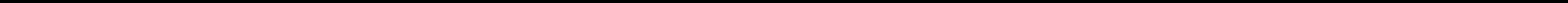 FUNDAÇÃO INTEGRADA MUNICIPAL DE ENSINO SUPERIOR – FIMESCENTRO UNIVERSITÁRIO DE MINEIROS - UNIFIMESELEIÇÕES PARA PARA CONSELHEIROS CONSEPE E CONSUN 2020/21Comprovante de Registro de CandidaturaNome dx Candidatx:Mineiros, ____/____/_____		Assinatura do atendente:____________________________